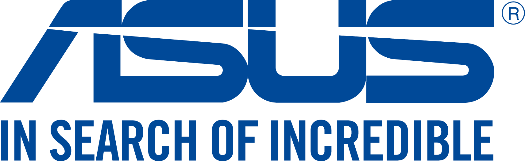 ASUS CSR Stakeholders' SurveyASUS engages with stakeholders to understand your expectations of the community and respond immediately through a variety of channels. Your valuable feedbacks will be the basis for ASUS annual Corporate and Social Responsibility report and serve as an important foundation for our sustainable development.Please choose your "level of concern" (5: highly concern; 4: concern; 3: neutrally concern; 2: less concern; 1: no concern) about ASUS on the topics below. Please note: Each boundary covers the entire ASUS' value chain, i.e. from the upstream stakeholders (our suppliers) to the downstream stakeholders (our consumers) and ASUS itself.For example, the topic “Climate Action” includes the Carbon Reduction in ASUS' operations, the Carbon Reduction Management for our suppliers, and the Energy Saving for consumer products.Please indicate your relation with ASUS: Employee  Client/Customer  Business partners (including suppliers)  Investment agency Government  Community  Media Other  Thank you for your time and we welcome you to download our CSR reports, where you can learn more about our responses toward those material issues.TopicTopicContentLevel of Concern (choose ONE answer)Level of Concern (choose ONE answer)Level of Concern (choose ONE answer)Level of Concern (choose ONE answer)Level of Concern (choose ONE answer)TopicTopicContent54321Strengthening corporate governance to create sustainable economic valuesStrengthening corporate governance to create sustainable economic valuesStrengthening corporate governance to create sustainable economic valuesStrengthening corporate governance to create sustainable economic valuesStrengthening corporate governance to create sustainable economic valuesStrengthening corporate governance to create sustainable economic valuesStrengthening corporate governance to create sustainable economic valuesStrengthening corporate governance to create sustainable economic valuesG1Ethics and Anti-corruptionAnti-corruption communication and training; anti-trust and anti-monopoly practices; anti-dumping behaviorG2Legal ComplianceCompliance with laws and regulations regarding to governance, environment, social, and laborG3Customer Privacy and Data SecurityCustomer privacy; IT security and information protectionG4Value CreationBusiness performance; non-financial value* Financial performance is disclosed in the Annual Report pursuant to law, thus not included in this survey.Improving energy and resource efficiency and transforming to circular economy* Financial performance is disclosed in the Annual Report pursuant to law, thus not included in this survey.Improving energy and resource efficiency and transforming to circular economy* Financial performance is disclosed in the Annual Report pursuant to law, thus not included in this survey.Improving energy and resource efficiency and transforming to circular economy* Financial performance is disclosed in the Annual Report pursuant to law, thus not included in this survey.Improving energy and resource efficiency and transforming to circular economy* Financial performance is disclosed in the Annual Report pursuant to law, thus not included in this survey.Improving energy and resource efficiency and transforming to circular economy* Financial performance is disclosed in the Annual Report pursuant to law, thus not included in this survey.Improving energy and resource efficiency and transforming to circular economy* Financial performance is disclosed in the Annual Report pursuant to law, thus not included in this survey.Improving energy and resource efficiency and transforming to circular economy* Financial performance is disclosed in the Annual Report pursuant to law, thus not included in this survey.Improving energy and resource efficiency and transforming to circular economyE1Climate ActionClimate risks and opportunities; GHG emissions, reduction and mitigation; energy consumption and saving approachesE2Circular Economy and Product StewardshipProduct stewardship; chemical substance management; recycled content; packaging; end-of-life management; product quality; eco labelsE3Water ManagementEnvironmental/social impacts due to water withdrawal and wastewater discharge; water usage and water saving approachesE4Operational Waste ManagementOperational waste reduction, disposal and recyclingE5BiodiversityGreening and planting; ecological conservationStrengthening cooperation within supply chain to implement sustainable procurementStrengthening cooperation within supply chain to implement sustainable procurementStrengthening cooperation within supply chain to implement sustainable procurementStrengthening cooperation within supply chain to implement sustainable procurementStrengthening cooperation within supply chain to implement sustainable procurementStrengthening cooperation within supply chain to implement sustainable procurementStrengthening cooperation within supply chain to implement sustainable procurementStrengthening cooperation within supply chain to implement sustainable procurementV1Responsible ProductionResponsible procurement; management approaches for waste, water, climate change in supply chain; social activities such as prohibition of child labors and forced laborsDeepening in talent development and practicing on social integrationDeepening in talent development and practicing on social integrationDeepening in talent development and practicing on social integrationDeepening in talent development and practicing on social integrationDeepening in talent development and practicing on social integrationDeepening in talent development and practicing on social integrationDeepening in talent development and practicing on social integrationDeepening in talent development and practicing on social integrationS1Occupational Health and SafetySafe workplace; employee health and caringS2Recruitment, Retention and DevelopmentRecruitment, employment and retention; career development; performance management systemS3Human Right, Diversity and InclusionDiversity; gender equality; abolition of child labor; prevention of forced or compulsory labor; non-discrimination; labor rightsS4Labor CommunicationCollective bargaining; provision for consultation and negotiation in labor/management relations; communication mechanism regarding significant operational changesS5Public Policy and Local CommunitiesPolitical activities and contribution; lobbying or initiative; investment in public constructionApplying innovative ICT to exert social influenceApplying innovative ICT to exert social influenceApplying innovative ICT to exert social influenceI1Role of IT in SocietyDevelopment of digital learning; community development; community involvementI2Product or Service InnovationInnovative technology, products, or service applied to resolve social and/or environmental problemsIf you have any comment and suggestion, please kindly inform us in the box